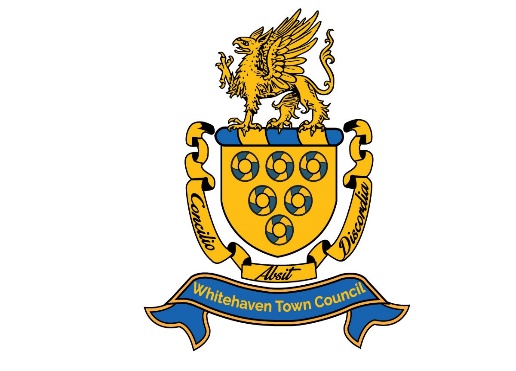 PUBLIC NOTICEWhitehaven Town CouncilNOTICE IS HEREBY GIVEN  that there will be a  meeting of  WHITEHAVEN TOWN COUNCIL at the THE ENNERDALE ROOM,WHITEHAVEN CIVIC HALL onThursday 30th August 2018 at 6.30pmMembers of the public and press are welcome to attendThe Agenda can be inspected Monday to Friday between 10.00am and 4.00pm at the The Whitehaven Civic Hall, Lowther Street, Whitehaven and will be available at the meeting. It is also on the Council’s website.Marlene JewellClerk and Responsible Financial Officer to Whitehaven Town CouncilTelephone number 01946 67366